Social Media Copy – Environmental Protection WeekShare these posts and accompanying graphics with your agency’s or installation’s social media manager. Be sure to download the graphic or video from the toolkit as a separate file to get the best resolution. Alternatively, you can “share” the posts you want to promote directly from: https://www.facebook.com/CombinedFederalCampaign/ Monday, Dec 11Can you guess the @USOPM CFC cause of the week? If you guessed “Environmental Protection” you are right! Learn more at GiveCFC.org/cause-week. #GiveCFCThumbnail image provided for reference. Download the actual graphic/video from the Campaign worker Toolkit before posting.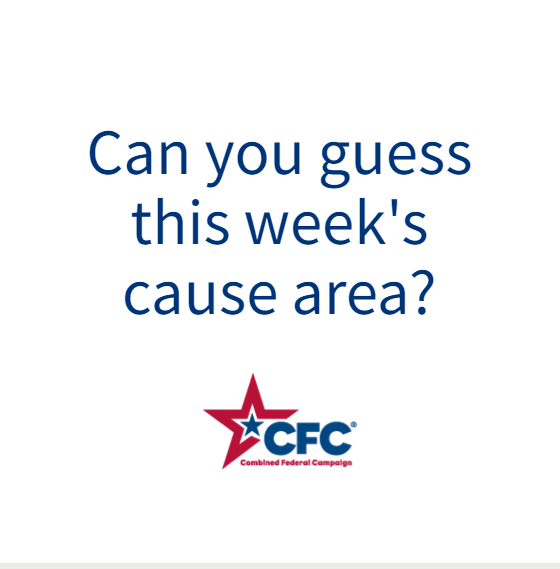 ALT Text:Video featuring a photo wind turbans, hands holding baby sea turtles, a woman planting a tree, and a recycling bin. It reveals the cause of the week to be Environmental Protection.Wednesday, Dec 13Through the @USOPM CFC, you can GIVE HAPPY so our next generation can enjoy vibrant sea life for years to come. #GiveCFC Thumbnail image provided for reference. Download the actual graphic/video from the Campaign worker Toolkit before posting.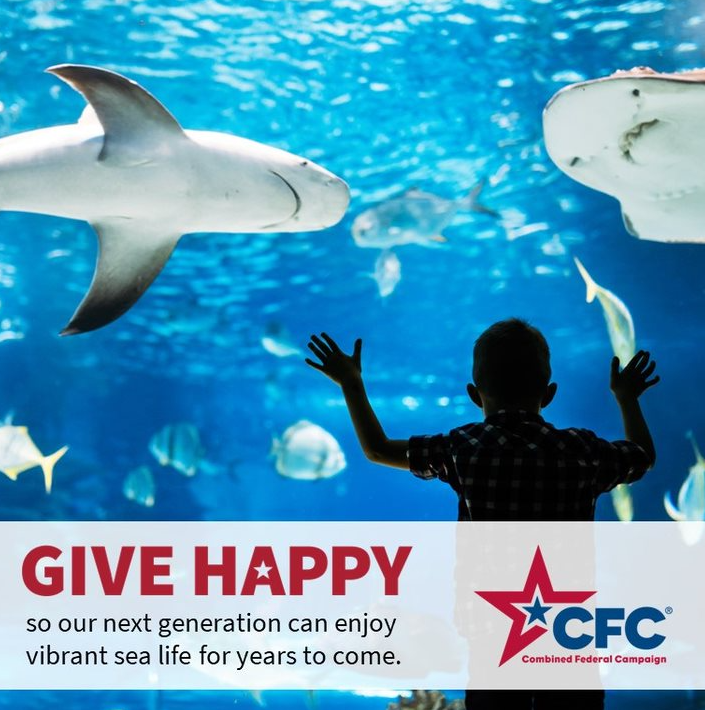 ALT Text:Photo of a child standing in front of an aquarium tank with sharks swimming by: “GIVE HAPPY so our next generation can enjoy vibrant sea life for years to come.” Friday, Dec 15Friday fun: The old saying is true: “The best time to plant a tree was 20 years ago. The second-best time is today.” You can help make the world better for future generations through the Environmental Protection @USOPM cause of the week. #GiveCFCThumbnail image provided for reference. Download the actual graphic/video from the Campaign worker Toolkit before posting.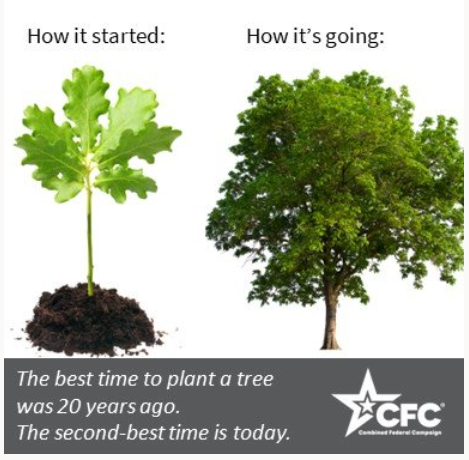 ALT Text:Image of an oak sapling and a large oak tree with text above each saying “How it started” and “How it’s going”